Об утверждении схемы размещения гаражей, являющихся некапитальными сооружениями либо для мест стоянки технических и других средств передвижения инвалидов вблизи их места жительства на землях или  земельных участках, находящихся в государственной или муниципальной собственности на территории Алатырского муниципального округа Чувашской РеспубликиВ соответствии со статьей 39.36-1 Земельного кодекса Российской Федерации, постановлением Кабинета Министров Чувашской Республики от 17.08.2022 № 400 «Об утверждении Порядка утверждения схемы размещения гаражей, являющихся некапитальными сооружениями, либо стоянок технических или других средств передвижения инвалидов вблизи их места жительства на землях или земельных участках, находящихся в государственной или муниципальной собственности, администрация Алатырского муниципального округапостановляет:Утвердить схему размещения гаражей, являющихся некапитальными сооружениями, либо для стоянки технических или других средств передвижения инвалидов вблизи их места жительства на землях или земельных участках, находящихся в государственной или муниципальной собственности, на территории Алатырского муниципального округа Чувашской Республики, согласно приложению к настоящему постановлению. Контроль за исполнением настоящего постановления возложить на начальника  отдела экономики и муниципального имущества администрации Алатырского муниципального округа Чувашской Республики.Настоящее постановление вступает в силу со дня его официального опубликования.Глава Алатырскогомуниципального округа                                                                                         Н.И. ШпилеваяПриложение УТВЕРЖДЕНАпостановлением администрацииАлатырского муниципального округа от __.05 2023 № ____Схема размещения гаражей, являющихся некапитальными сооружениями, либо для стоянки технических или других средств передвижения инвалидов вблизи их места жительства на землях или земельных участках, находящихся в государственной или муниципальной собственности, на территории Алатырского муниципального округа Чувашской Республики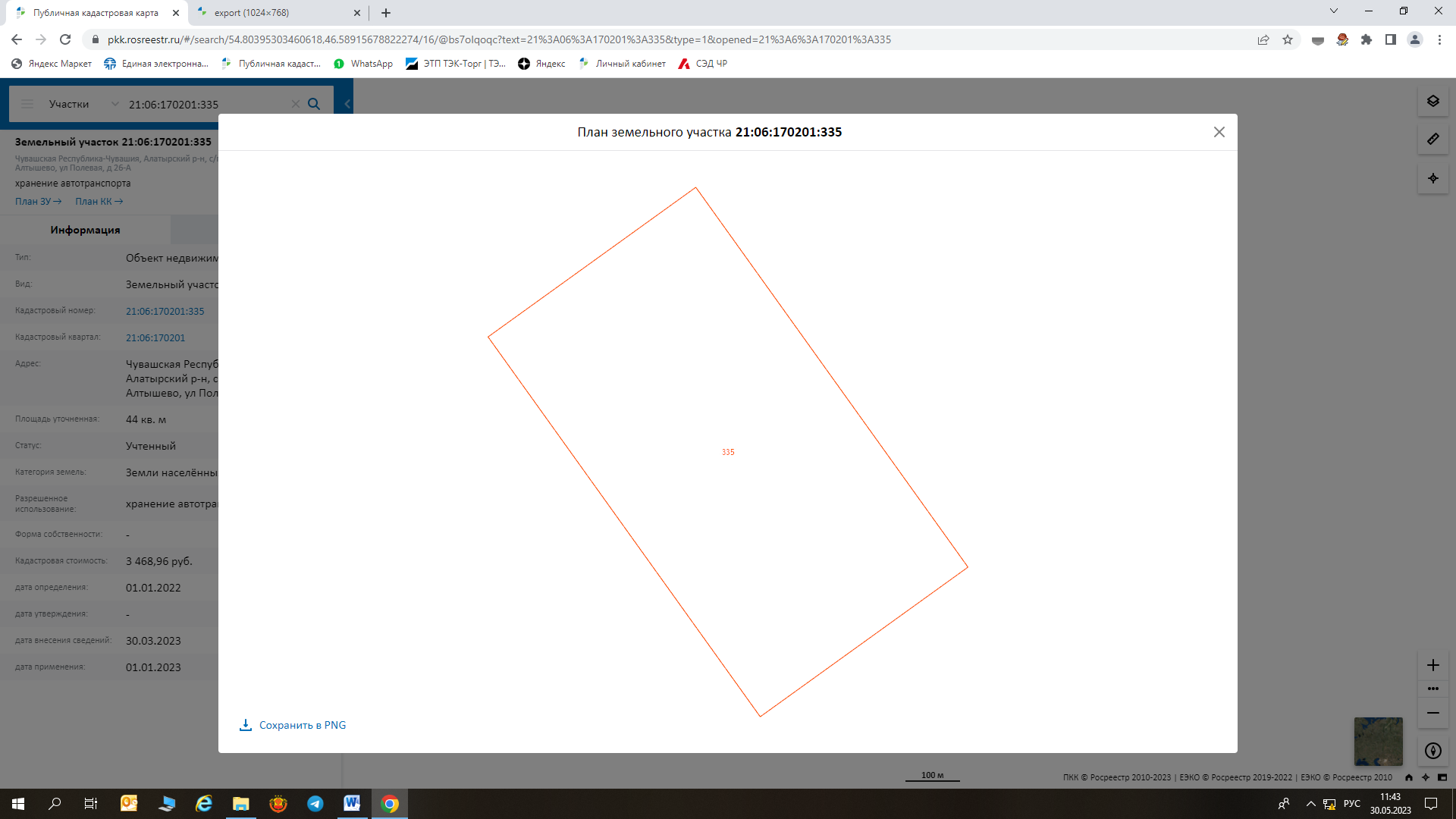 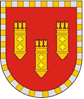 АДМИНИСТРАЦИЯ АЛАТЫРСКОГО МУНИЦИПАЛЬНОГО ОКРУГАЧУВАШСКОЙ РЕСПУБЛИКИПОСТАНОВЛЕНИЕ29.05.2023 № 605г. АлатырьУЛАТӐР МУНИЦИПАЛИТЕТ ОКРУГӖН АДМИНИСТРАЦИЙӖЧӐВАШ РЕСПУБЛИКИНЙЫШĂНУ29.05.2023 № 605Улатӑр г.Nп/пМесто размещения/N кадастрового квартала или кадастровый номер земельного участка (при наличии)Вид собственностиЗемельный участок, земли или часть земельного участкаПлощадь кв. мКоличество единиц размещенияСрок размещения объектаЦель использования земель, земельного участка или части земельного участкаПримечания1234567891.Чувашская Республика, Алатырский район, с/пос.Алтышевское, с.Алтышево, ул. Полевая, д.26-А, 21:06:170201:335государственная неразграниченнаяземельный участок441до 5 летРазмещение гаража, не являющего капитальным сооружениемч.8 ст.15 Федерального закона от 24.11.1995 №181-ФЗ «О социальной защите инвалидов в Российской Федерации»2Чувашская Республика - Чувашия, р-н Алатырский, с/пос. Октябрьское, п. Алтышево, ул. Железнодорожная, 21:06:170509:38государственная неразграниченнаяземельный участок401до 5 летРазмещение гаража, не являющего капитальным сооружениемч.8 ст.15 Федерального закона от 24.11.1995 №181-ФЗ «О социальной защите инвалидов в Российской Федерации»